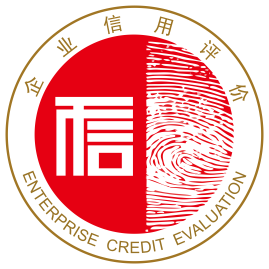 中国石油工程建设行业企业信用等级评价申报书（施工类）申请企业：                                   联 系 人：                                   联系电话：                                   E-Mail：                                   申请日期：            年         月         日中国石油工程建设协会北京国富泰信用管理有限公司企业提交证明及相关材料目录《申报书》原件，加盖公司章；营业执照，行业资质、强制性认证等；经会计事务所审计的最近三年审计报告（含资产负债表、损益表、现金流量表）；目前的组织结构图、战略规划；相关制度（包括营销、人力资源、财务、质量、高管激励约束机制、应收账款、应付账款、信用、采购、技术标准、安全、HSE管理制度等）；简介（含生产、工程业绩、市场区域、技术、人员规模、主要负责人介绍等）；质量、环境、健康管理体系等认证证书；法定代表人及其他高层荣誉证书； 当前的信用管理制度（手册），流程及相关文件；人员、产品获得科技奖项、行业内获奖（优质工程、优秀施工、优秀工法、优秀QC小组、优秀项目管理成果、优质产品、经营管理、其他奖项等）情况；注册商标、专利、软件著作权、版权证书，标准制定、科技中心、国家课题及科技项目等相关资料；参与的其他与信用相关的认证，银行的借贷记录、担保记录等；其他相关荣誉、公益活动证明等相关资料。备注：已提交材料不需重复提交承 诺 书本企业自愿申请参加由中国石油工程建设协会组织的企业信用等级评价工作；同意将企业名称、统一社会信用代码、信用等级、通讯地址、电话、邮编、主营业务等基本信息在媒体上公开。本企业承诺：在申请本行业企业信用等级评价中所提交的证明材料、数据和资料全部真实、有效、合法、准确无误，复印件与原件内容相一致，并对因材料虚假所引发的一切后果负法律责任。本企业符合下列条件：1.成立满三个会计年度；2.近三年均有主营业务收入；3.企业处于持续经营状态，非即将关、停的企业；4.没有处于失信联合惩戒对象名单。本企业做出以下承诺（评级过程将对以下相关内容进行核查）：1.严格依照国家有关法律、法规合法经营，依法照章纳税，遵守财务制度和税务制度，无任何隐瞒欺诈经营行为；2.填报信息真实可靠；3.数据类资料为本年度最新数据；4.自觉接受社会、群众和新闻舆论的监督。法定代表人签字：单 位 盖 章：年    月    日填   表   说   明1.申报企业填写内容及提供资料须保证其真实完整无误。2.申报书内各栏不得空项，无内容时文字部分须填“无”，数字部分填“0”。3.如手工填写，要求字迹清晰，书写工整。4.本表各栏如有填写不够处，请自行加栏或另附页；如有文字材料，请在电子版中注明。5.填报数据除特殊标明外，均以填报之日计算以前连续三年的数据为准。6.申报资料需加盖企业公章后与其他相关书面资料一律用A4纸打印并装订成册，邮寄到协会。地  址：北京市朝阳区樱花园东街7 号102 室联系人：康慧萍电  话：010- 61915843邮  箱：kanghp@petrochina.com.cn一、企业综合素质能力状况1.基本概况2.资本构成情况注：投资方式包括：货币、实物、无形资产3.治理概述注：请在上述表格中，简述组织架构、部门职能分工，董事会、监事会，对重大事务行使的权利，董事权利义务，管理层奖惩制度，管理层薪酬保障体系，管理层管理行为等内容。4.规章制度5.战略规划注：请在上述表格中，简述包括原材料及市场形势分析、目标、企业竞争优势，保障措施，实施计划等内容，文字部分可提供资料文档。6.资质二、管理能力1.人力资源管理（1）主要管理人员情况（实际控制人或核心管理者）注： 1、现任职务：董事长、总经理、副总经理、财务总监、研发总监（董事长或总经理必填）；     2、管理岗位年限：指与现任职位相同级别的管理岗位的工作年限；3、最高学历：专科、本科、硕士研究生、博士研究生和其他。4、高层管理者个人荣誉需要提供资料证明5、实际控制人需要提供一份个人征信报告（2）员工信息（3）人员考核及员工培训   注：请提供相关材料证明（例如社保缴纳凭证、流水单、培训方案等）2.质量管理3.信用管理4.应收账款管理（1）账龄结构（2）管理政策与措施 5.应付账款管理三、竞争力1.技术实力2.生产情况3.工程业绩4.市场情况四、信用记录1.社会信用记录（近三年） 注：以上请提供书面证明文件2.近三年企业及人员所获表彰 注：以上请提供书面证明文件    请尽量填写完整，对应的荣誉，资质，证明等，请提交相关纸质资料。请将电子版申报书、打印版申报书及相关纸质资料加盖公章一并提交。	企业信息备案表	企业信息备案表项   目内 容企业名称Enterprise name （请填写英文名称,该项将用于证书及公示）统一社会信用代码法定代表人法定代表人身份证号（此项不对外公开）注册资本所属行业所属地区注册地址经营地址邮    编企业网址联系电话传    真经营范围主营业务主要产品注册日期成立日期（或始建于）E-mail联系人(姓名，电话)股东名称出资额（万元）出资比例（%）出资形式123合    计营销管理制度□有    □无人力资源管理制度□有    □无财务管理制度□有    □无质量管理制度□有    □无高管激励约束机制□有    □无应收账款管理制度□有    □无应付账款管理制度□有    □无信用管理制度□有    □无采购管理制度□有    □无技术标准管理制度□有    □无安全管理制度□有    □无HSE管理制度□有    □无危机管理制度□有    □无其他，                  □有    □无资质名称颁发单位是否在有效期内123姓   名性   别民    族年   龄职   称现任职务管理岗位年限最高学历行业工作年限起始时间任职单位任职单位任职单位任职单位职   务荣誉嘉奖信用情况请提供银行个人征信报告一份请提供银行个人征信报告一份请提供银行个人征信报告一份请提供银行个人征信报告一份请提供银行个人征信报告一份姓   名性   别民    族年   龄职   称现任职务管理岗位年限最高学历行业工作年限起始时间任职单位任职单位任职单位任职单位职   务荣誉嘉奖行政处罚职工总数    人管理人员   人财务人员   人销售人员   人生产人员   人 行政人员   人技术人员      人技术人员      人技术人员      人管理人员平均行业经验年限      年管理人员平均行业经验年限      年管理人员平均行业经验年限      年本科及以上学历人员       人本科及以上学历人员       人本科及以上学历人员       人初级职称人员       人初级职称人员       人初级职称人员       人获得专业资格人员       人获得专业资格人员       人获得专业资格人员       人中级职称人员       人中级职称人员       人中级职称人员       人劳动合同签订率      %劳动合同签订率      %劳动合同签订率      %高级职称人员       人高级职称人员       人高级职称人员       人绩效考核制度□有   □无绩效考核制度是否完善□是    □否年度培训计划□有   □无培训频次□1年1次年度培训预算□有   □无培训频次□2年1次培训场所、设施□有   □无培训频次□3年1次上年度培训费用       万元培训频次□其他依法与员工签订劳动合同□有   □无专职培训人员□有    □无职工保险情况□养老保险    □失业保险    □医疗保险    □工伤保险    □生育保险   □住房公积金□养老保险    □失业保险    □医疗保险    □工伤保险    □生育保险   □住房公积金□养老保险    □失业保险    □医疗保险    □工伤保险    □生育保险   □住房公积金质量管理体系认证□有    □无    □过期    □申请中环境管理体系认证□有    □无    □过期    □申请中职业健康与安全管理体系认证□有    □无    □过期    □申请中HSE管理体系认证□有    □无    □过期    □申请中其他认证，名称                 □有    □无    □过期    □申请中质量合格率          %客户满意度比例          %企业投诉及处理情况比例          %分类项目制度建设执行情况客户管理客户资信调查制度□有   □无□很好   □较好   □一般   □较差 客户管理客户风险评价制度□有   □无□很好   □较好   □一般   □较差客户管理客户分级并逐级授信制度□有   □无□很好   □较好   □一般   □较差客户管理客户资料管理制度□有   □无□很好   □较好   □一般   □较差合同管理法务机构专职人员□有   □无--合同管理合同文本管理制度□有   □无□很好   □较好   □一般   □较差合同管理合同签章和授权委托管理制度□有   □无□很好   □较好   □一般   □较差合同管理合同审批和签订制度□有   □无□很好   □较好   □一般   □较差合同管理合同档案管理制度□有   □无□很好   □较好   □一般   □较差合同管理失信责任追究制度□有   □无□很好   □较好   □一般   □较差合同管理合同履约控制制度□有   □无□很好   □较好   □一般   □较差合同管理最近第二年最近第一年合同管理履约合同份数（份）合同管理履约合同金额（万元）合同管理签订合同履约率（%）项目期末余额（万元）占全部应收账款的比例（%）上年年末值（万元）1年以内1至2年2至3年3年以上合   计坏账准备提取比例1年期    %；1-2年期    %；2-3年期    %；3年以上    %。1年期    %；1-2年期    %；2-3年期    %；3年以上    %。最近一年坏账率（%）每月是否分析企业总体账龄结构每月是否分析企业总体账龄结构□是         □否每月是否分析每个客户的账龄结构每月是否分析每个客户的账龄结构□是         □否是否有应收账款到期前提醒客户付款的制度是否有应收账款到期前提醒客户付款的制度□有         □无是否有应收账款逾期后定期向客户追账制度是否有应收账款逾期后定期向客户追账制度□有         □无是否有抵押或担保制度是否有抵押或担保制度□有         □无供应商信息档案□有         □无定期进行应付账款帐龄分析□有         □无供应商等级管理□有         □无国家、行业标准规范□有，     项，分别是                             □商标数量_____个近三年知识产权数量实用新型专利_____个外观设计专利_____个发明专利_____个计算机软件著作权______个其他知识产权，名称：______________，______________个科技奖（发明奖、进步奖、自然科学奖等）□有，□国家级     项  □省级     项  □市级     项科技奖（发明奖、进步奖、自然科学奖等）□申请中或暂停科技奖（发明奖、进步奖、自然科学奖等）□否施工工法□有，□国家级     项  □省级     项  □市级     项施工工法□申请中或暂停施工工法□否施工设备能力满足设备新度系数         施工设备能力设备完好率       %面  积经营场所        ㎡；仓储场地        ㎡先进性（包括方法、手段，如软件等）□国际先进水平	□国内先进水平	□国内平均水平	□有待提升核心技术水平□国际先进水平	□国内先进水平	□国内平均水平	□有待提升已完成大型工程施工或工程承包数量        个获优质工程、施工方法及质量奖（QC）等情况□有□国家级优质工程金奖     项   □国家级工法     项□国家级优质工程     项       □省部级工法     项□省部级优质工程金奖     项□国家级质量奖（QC）     项□省部级优质工程     项□省部级质量奖（QC）     项获优质工程、施工方法及质量奖（QC）等情况□申请中获优质工程、施工方法及质量奖（QC）等情况□否年签署施工、工程承包合同额          亿元承揽工程产值          亿元海外业务占总销售金额百分比      %国内业务占总销售金额百分比      %海外业务地区国内业务地区排名前三海外客户排名前三国内客户排名前三海外客户排名前三国内客户排名前三海外客户排名前三国内客户客户总数量         户3年以上稳定客户比例     %项   目内   容市场监督管理信用记录□重合同守信用企业   □无不良记录税务信用记录□纳税信用A级企业   □无不良记录 海关信用记录□高级认证企业  □一般认证企业  □一般信用企业  □失信企业司法信用记录□无不良记录     □有不良记录，请说明                        人社信用记录□无不良记录     □有不良记录，请说明                        安全生产信用记录□无事故□无重大事故及死亡事故□有重大及死亡事故，请提供材料说明银行信用记录□AAA     □AA     □A     □其他级别：         评级银行：                                   □无不良记录政府采购信用□无不良记录    □有不良记录，请说明                          环境信用记录□无不良记录    □有不良记录，请说明                          其他信用记录□无不良记录    □有不良记录，请说明                          名  称时  间颁发单位